				CIVIL SITE ENGINEER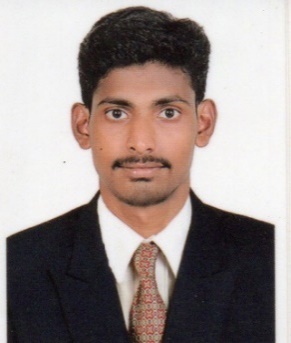 JAGADEESHEmail: jagadeesh.379241@2freemail.com C/o-Mobile: +971501685421VISIT VISA CAREER OBJECTIVESeeking for a position of CIVIL SITE ENGINEER. I request you to associate with an organization to provide my skills. Hardworking and eager to get opportunities to improve myself professionally and contribute to growth of the organization with quality services.PERSONAL QUALITIESEager to learn new thingsPositive attitude and thinkingStrong motivational and leadership skillBest result in crisis situationAlways willing to innovate new things which can improve existing technology.EDUCATIONAL QUALIFCATIONB.E(CIVIL ENGINEERING) with 7.0 CGPA in OXFORD ENGINEERING COLLEGE under ANNA UNIVERSITY in 2017.ACADEMIC PROJECTSDesign of Bank BuildingSafe site selection by using GISTECHNICAL SKILLSMS officeAuto CadPrima VeraField workEXPERIENCEI worked one year as a CIVIL SITE ENGINEER in MSK CONSTRUCTION COMPANY from Jan 2017 to Dec 2017 with trainings through college management.PROJECTSResidential buildingCommercial buildingROLES & RESPONSIBILITIESPlanning and Execution of works as per design & drawing.Maintaining quality standards for all structural works.Supervision of the working labor to ensure strict conformance to methods, quality and safety.Execute steel as per approved structural design.Study of the related documents such as drawings, Electrical drawings, plans etc.Checking the quality of RCC works such as foundations, columns, beams, walls and slabs etc.